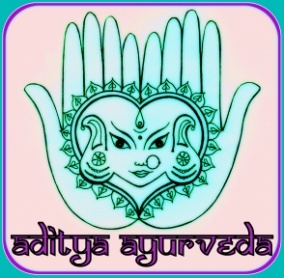 INSCRIPTION STAGE DE MASSAGE AYURVEDIQUE :Nom :Prénom :Date de naissance :Adresse :No tel :E-mail :Profession :Stage choisi : Date :Lieu du stage :  centre Aditya Ayurvéda, 58 avenue Darcy 17750 EtaulesJe joins  ce formulaire d’inscription accompagné d’un chèque d’arrhesde 30 euros pour les stages d’1 journée de 100 euros pour les stages de 3 joursà l’ordre de Séverine Couret  (le chèque est encaissé après le stage mais non remboursable 14  jours avant le début du stage).Le:Signature:Aditya Ayurveda, 58 avenue Darcy 17750 Etaules, www.aditya-ayurveda.com, tel : 06 60 46 53 43